Asambleas de los Estados miembros de la OMPIQuincuagésima quinta serie de reunionesGinebra, 5 a 14 de octubre de 2015LISTado de los documentos preparatoriospreparado por la Secretaría[Fin del documento]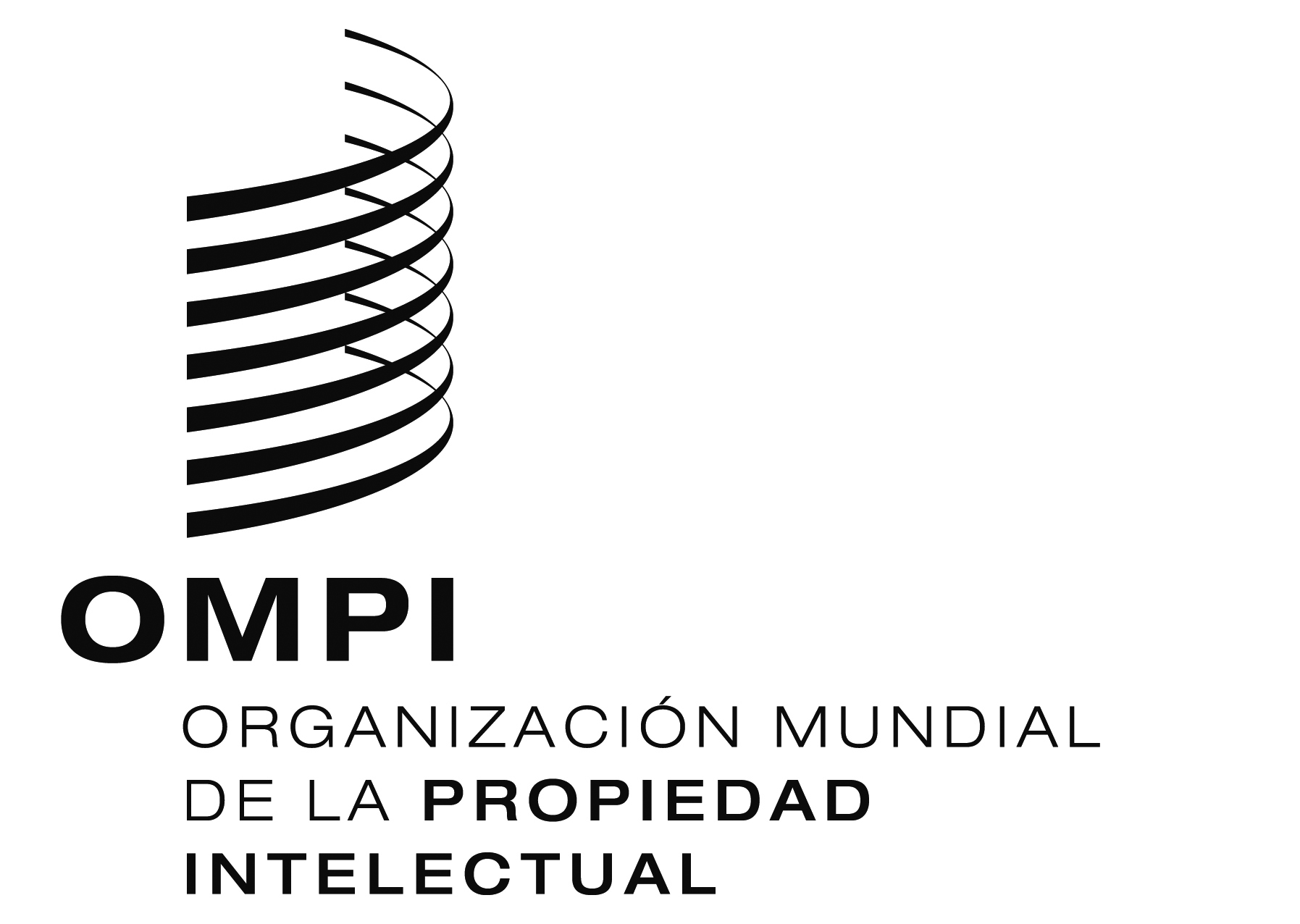 SA/55/INF/2 Prov.1    A/55/INF/2 Prov.1    A/55/INF/2 Prov.1    ORIGINAL:  InglésORIGINAL:  InglésORIGINAL:  InglésFecha:  5 de octubre de 2015Fecha:  5 de octubre de 2015Fecha:  5 de octubre de 2015Símbolo y nº de serie del  documentoIdiomas del documentoTema del documentoA/55/INF/1 Rev.A,CE,F,R,SInformación generalA/55/INF/2 Prov.1A,C,E,F,R,SListado de los documentos preparatoriosA/55/INF/3 Prov.1E,FPrimera lista provisional de participantesA/55/INF/4E,FMesasA/55/INF/10A,C,E,F,R,SForma en que entienden los Estados Unidos de América el sistema de contribución única y el presupuesto único, y su relación con el Arreglo de LisboaA/55/1 Prov.5A,C,E,F,R,SProyecto de orden del día consolidado y anotadoA/55/2A,C,E,F,R,SAdmisión de observadoresA/55/3A,C,E,F,R,SComposición del Comité de Coordinación de la OMPI , y de los Comités Ejecutivos de las Uniones de París y de Berna A/55/4A,C,E,F,R,SDecisiones adoptadas por el Comité del Programa y PresupuestoA/55/5 Rev.A,C,E,F,R,SPropuesta de presupuesto por programas para el bienio 2016/17A/55/6A,C,E,F,R,SInforme sobre el rendimiento de los programas en 2014A/55/7A,C,E,F,R,SInforme financiero anual y estados financieros de 2014A/55/8A,C,E,F,R,SSituación relativa al pago de las contribuciones al 1 de septiembre de 2015A/55/9A,C,E,F,R,SInforme del Auditor ExternoA/55/10A,C,E,F,R,SPropuesta de los Estados Unidos de América en relación con el proyecto de orden del día de las Asambleas de los Estados miembros de la OMPIA/55/11A,C,E,F,R,SInforme sobre la marcha del proyecto de construcción del nuevo edificio y del proyecto de construcción de la nueva sala de conferencias A/55/12A,C,E,F,R,SRecomendación del Comité del Programa y Presupuesto (PBC) de convocar a las Uniones financiadas mediante tasas durante la 55ª serie de reuniones de las Asambleas de los Estados miembros de la OMPI*****WO/GA/47/1A,C,E,F,R,SComposición del Comité del Programa y PresupuestoWO/GA/47/2 A,C,E,F,R,SInforme de la Comisión Consultiva Independiente de Supervisión (CCIS) de la OMPIWO/GA/47/3 A,C,E,F,R,SAsuntos relativos a la administración del Acta de Ginebra del Arreglo de Lisboa: Propuesta de los Estados Unidos de América a la Asamblea General de la OMPIWO/GA/47/4A,C,E,F,R,SInforme Anual del Director de la División de Supervisión Interna (DSI)WO/GA/47/5A,C,E,F,R,SInforme del Comité Permanente de Derecho de Autor y Derechos Conexos (SCCR)WO/GA/47/6A,C,E,F,R,SInforme del Comité Permanente sobre el Derecho de Patentes (SCP)WO/GA/47/7A,C,E,F,R,SInforme del Comité Permanente sobre el Derecho de Marcas, Diseños Industriales e Indicaciones Geográficas (SCT)WO/GA/47/8A,C,E,F,R,SAsuntos relativos a la convocación de una conferencia diplomática para la adopción de un tratado sobre el derecho de los diseños (DLT)WO/GA/47/9A,C,E,F,R,SInforme del Comité de Desarrollo y Propiedad Intelectual (CDIP) y reseña sobre la aplicación de las recomendaciones de la Agenda para el DesarrolloWO/GA/47/10A,C,E,F,R,SAsuntos relativos a la labor del Comité Permanente sobre el Derecho de Marcas, Diseños Industriales e Indicaciones Geográficas (SCT):  Propuesta de los Estados Unidos de América a la Asamblea General de la OMPIWO/GA/47/11A,C,E,F,R,SDecisión sobre los asuntos relativos al Comité de Desarrollo y Propiedad Intelectual (CDIP)WO/GA/47/12A,C,E,F,R,SAsuntos relativos al Comité Intergubernamental sobre Propiedad Intelectual y Recursos Genéticos, Conocimientos Tradicionales y Folclore (CIG)WO/GA/47/13A,C,E,F,R,SAsuntos relativos al Comité de Normas Técnicas de la OMPI (CWS)WO/GA/47/14A,C,E,F,R,SCentro de Arbitraje y Mediación de la OMPI, y nombres de dominioWO/GA/47/15A,C,E,F,R,SCooperación en virtud de las declaraciones concertadas por la Conferencia Diplomática relativas al Tratado sobre el Derecho de Patentes (PLT)WO/GA/47/16A,C,E,F,R,STransformación del Comité Intergubernamental de la OMPI sobre Propiedad Intelectual y Recursos Genéticos, Conocimientos Tradicionales y Folclore (CIG) en un comité permanente: Propuesta del Grupo Africano a la Asamblea General de 2015WO/GA/47/17A,C,E,F,R,SAsuntos relativos a la labor del Comité Intergubernamental sobre Propiedad Intelectual y Recursos Genéticos, Conocimientos Tradicionales y Folclore (CIG):  Propuesta de los Estados Unidos de América a la Asamblea General de la OMPIWO/GA/47/18A,C,E,F,R,SAsuntos relativos al Comité Intergubernamental sobre Propiedad Intelectual y Recursos Genéticos, Conocimientos Tradicionales y Folclore (CIG):  Propuesta de Kenya, Mozambique, Noruega, Nueva Zelandia, la Santa Sede y Suiza a la Asamblea General de la OMPI*****PCT/A/47/1A,C,E,F,R,SInforme sobre el Grupo de Trabajo del PCTPCT/A/47/2A,C,E,F,R,STareas relacionadas con la calidad desempeñadas por las Administraciones internacionalesPCT/A/47/3A,C,E,F,R,SExamen del sistema de búsqueda internacional suplementariaPCT/A/47/4 Rev.A,C,E,F,R,SPropuestas de modificación del Reglamento del PCTPCT/A/47/5 Rev.A,C,E,F,R,SPropuesta de modificación de las directrices de la Asamblea relativas al establecimiento de los importes equivalentes de ciertas tasasPCT/A/47/6A,C,E,F,R,SDesignación del Instituto de Patentes de Visegrado en calidad de Administración encargada de la búsqueda internacional y del examen preliminar internacional en virtud del PCTPCT/A/47/6 Add.A,C,E,F,R,SDesignación del Instituto de Patentes de Visegrado en calidad de Administración encargada de la búsqueda internacional y del examen preliminar internacional en virtud del PCT - Información actualizada sobre las últimas novedadesPCT/A/47/7A,C,E,F,R,SModificación del acuerdo relativo al funcionamiento del Servicio Estatal de Propiedad Intelectual de Ucrania en calidad de administración encargada de la búsqueda internacional y del examen preliminar internacional en virtud del PCTPCT/A/47/8A,C,E,F,R,SAsuntos relativos a la Unión de Lisboa: Propuesta de los Estados Unidos de América a la Asamblea del Tratado de Cooperación en materia de Patentes*****MM/A/49/1A,C,E,F,R,SInforme final sobre el programa de modernización de las tecnologías de la información (Sistema de Madrid de registro internacional)MM/A/49/2A,C,E,F,R,SInforme sobre la marcha de las actividades relativas a la Base de datos sobre productos y servicios del Sistema de MadridMM/A/49/3A,C,E,F,R,SPropuestas de modificación del Reglamento Común del Arreglo de Madrid relativo al Registro Internacional de Marcas y del Protocolo concerniente a ese ArregloMM/A/49/4A,C,E,F,R,SAsuntos relativos a las Uniones de Madrid y de Lisboa: Propuesta de los Estados Unidos de América a la Asamblea de Madrid*****H/A/35/1A,C,E,F,R,SInforme final sobre el programa de modernización de las tecnologías de la información (Sistema de La Haya de registro internacional)*****LI/A/32/1A,C,E,F,R,SResultado de la conferencia diplomática para la adopción de una nueva Acta del Arreglo de Lisboa relativo a la Protección de las Denominaciones de Origen y su Registro InternacionalLI/A/32/2A,C,E,F,R,SPropuesta de actualización de la tabla de tasas en el marco de la Regla 23 del Reglamento del Arreglo de LisboaLI/A/32/3A,C,E,F,R,SOpciones para la sostenibilidad financiera de la Unión de LisboaLI/A/32/4A,C,E,F,R,SPropuesta de creación de un fondo de operaciones para la Unión de Lisboa*****STLT/A/8/1A,C,E,F,R,SAsistencia para la aplicación del Tratado de Singapur sobre el Derecho de Marcas*****WO/CC/71/1A,C,E,F,R,SAprobación de acuerdosWO/CC/71/2 Rev.A,C,E,F,R,SInforme anual sobre recursos humanosWO/CC/71/3 Rev.A,C,E,F,R,SInforme anual de la Oficina de Ética ProfesionalWO/CC/71/4 Rev.A,C,E,F,R,SEnmiendas al Estatuto y Reglamento del PersonalWO/CC/71/5A,C,E,F,R,SDesignación del presidente y el presidente adjunto de la Junta de Apelación de la OMPIWO/CC/71/6A,C,E,F,R,SDictamen del Comité de Coordinación a la Asamblea de la Unión de Lisboa relativo a la propuesta de creación de un fondo de operaciones para la Unión de Lisboa